Fill in the missing numbers:6, 8, 10, ____ , 14, 16		2, 12, 22, _____ , 42, 52		15, 20, 25, ____ , 35, 40	23, 21 ____  , 17,____		73, 63, 53, _____ , 33, ____	55, 50, 45, ____ , 35, ____	Double the numbers:4			6 		8 		9 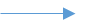 7			11 		13 		15 Halve the numbers:8			12 		16 		20 22			26 		18 		30 Draw tens and ones to solve these sums.23 + 12 =						42 + 25 =					 37 + 16 = 						48 + 26 =					36 – 14 =						57 – 34 =Use the exchange method to solve these sums.53 – 24 =						62 – 35 =